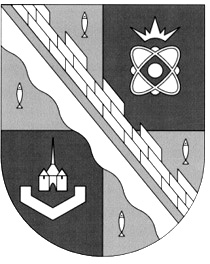 администрация МУНИЦИПАЛЬНОГО ОБРАЗОВАНИЯ                                        СОСНОВОБОРСКИЙ ГОРОДСКОЙ ОКРУГ  ЛЕНИНГРАДСКОЙ ОБЛАСТИпостановлениеот 21/01/2021 № 51Об установлении тарифов на дополнительные платные услуги, предоставляемые муниципальным бюджетным образовательным учреждением дополнительного образования «Детско-юношеская спортивная школа»Руководствуясь статьей 17 Федерального закона от 06.10.2003 № 131-ФЗ «Об общих принципах организации местного самоуправления в Российской Федерации», решением совета депутатов от 27.10.2010 № 115 «О порядке принятия решений об установлении тарифов на услуги муниципальных предприятий и учреждений муниципального образования Сосновоборский городской округ Ленинградской области» (с учетом изменений и дополнений, внесенных решением совета депутатов от 20.02.2013 № 20, от 27.01.2016 № 2), на основании рекомендации Городской тарифной комиссии (протокол от 18.12.2020 № 6), администрация Сосновоборского городского округа п о с т а н о в л я е т:1. Утвердить и ввести в действие тарифы на вновь вводимые дополнительные платные услуги, предоставляемые муниципальным бюджетным образовательным учреждением дополнительного образования «Детско-юношеская спортивная школа» (МБОУ ДО «ДЮСШ»), согласно Приложению к настоящему постановлению.2. Общему отделу администрации (Смолкина М.С.) в течение трех дней со дня подписания обнародовать настоящее постановление на электронном сайте городской газеты «Маяк».3. Отделу по связям с общественностью (пресс-центр) Комитета по общественной безопасности и информации (Никитина В.Г.) разместить настоящее постановление на официальном сайте Сосновоборского городского округа.4. Настоящее постановление вступает в силу со дня официального обнародования.5. Контроль за исполнением настоящего постановления возложить на заместителя главы администрации по социальным вопросам Горшкову Т.В.Глава Сосновоборского городского округа					М.В. Воронковутвержденпостановлением администрацииСосновоборского городского округаот 21/01/2021 № 51(Приложение)ПЕРЕЧЕНЬ ТАРИФОВна дополнительные платные услуги,предоставляемые муниципальным бюджетным образовательным учреждением дополнительного образования «Детско-юношеская спортивная школа» (МБОУ ДО «ДЮСШ»)№п/пНаименование услугиПродолжи-тельность1 услуги (мин.)Кол-во услуг  (ед.)Стоимость1 услуги  (руб.)1.Сауна с бассейном6011000,00